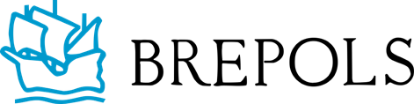 Proposition éditorialePour plus d’informations à propos de nos collections, leurs formats de publication et leurs normes de rédaction, consultez www.brepols.net.Détails relatifs à l’ouvrageDétails relatifs à l’ouvrageDétails relatifs à l’ouvrageDétails relatifs à l’ouvrageDétails relatifs à l’ouvrageDétails relatifs à l’ouvrageDétails relatifs à l’ouvrageDétails relatifs à l’ouvrageDétails relatifs à l’ouvrageDétails relatifs à l’ouvrageTitre du livreTitre du livreTitre du livreTitre du livreTitre du livreSous-titreSous-titreSous-titreSous-titreSous-titreAuteur historiqueAuteur historiqueAuteur historiqueAuteur historiqueAuteur historiqueType de publication Type de publication Type de publication Type de publication Type de publication  monographie recueil, veuillez préciser le nombre des contributions :       autre, veuillez préciser :       monographie recueil, veuillez préciser le nombre des contributions :       autre, veuillez préciser :       monographie recueil, veuillez préciser le nombre des contributions :       autre, veuillez préciser :       monographie recueil, veuillez préciser le nombre des contributions :       autre, veuillez préciser :       monographie recueil, veuillez préciser le nombre des contributions :       autre, veuillez préciser :      Langue(s)Langue(s)Langue(s)Langue(s)Langue(s)langue première de rédactionlangue première de rédactionlangue première de rédactionautre(s) langue(s) de rédaction (pour les contributions)autre(s) langue(s) de rédaction (pour les contributions)autre(s) langue(s) de rédaction (pour les contributions)Nombre de motsNombre de motsNombre de motsNombre de motsNombre de motsNombre d’illustrationsNombre d’illustrationsNombre d’illustrationsNombre d’illustrationsNombre d’illustrationsimages n/blimages n/blimages n/blimages couleursimages couleursimages couleurscartescartescartesNombre de tableauxNombre de tableauxNombre de tableauxNombre de tableauxNombre de tableauxIndex (O/N)Index (O/N)Index (O/N)Index (O/N)Index (O/N)Date definitive de remise du manuscrit
(month – year)Date definitive de remise du manuscrit
(month – year)Date definitive de remise du manuscrit
(month – year)Date definitive de remise du manuscrit
(month – year)Date definitive de remise du manuscrit
(month – year)Données promotionnellesDonnées promotionnellesDonnées promotionnellesDonnées promotionnellesDonnées promotionnellesDonnées promotionnellesDonnées promotionnellesDonnées promotionnellesDonnées promotionnellesDonnées promotionnellesArgumentaire, equivalent de la 4e de couverture(max. 250 mots)Argumentaire, equivalent de la 4e de couverture(max. 250 mots)Argumentaire, equivalent de la 4e de couverture(max. 250 mots)Argumentaire, equivalent de la 4e de couverture(max. 250 mots)Argumentaire, equivalent de la 4e de couverture(max. 250 mots)Sur l’auteur
(max. 75 mots)Sur l’auteur
(max. 75 mots)Sur l’auteur
(max. 75 mots)Sur l’auteur
(max. 75 mots)Sur l’auteur
(max. 75 mots)Descriptif, une ligne/phrase (bannière site web)Descriptif, une ligne/phrase (bannière site web)Descriptif, une ligne/phrase (bannière site web)Descriptif, une ligne/phrase (bannière site web)Descriptif, une ligne/phrase (bannière site web)Mots-clésMots-clésMots-clésMots-clésMots-clésRubrique et collectionRubrique et collectionRubrique et collectionRubrique et collectionRubrique et collectionRubrique et collectionRubrique et collectionRubrique et collectionChamp disciplinaireChamp disciplinaireChamp disciplinaireChamp disciplinaireSi possible, indiquez quelle collection serait selon vous susceptible d’accueillir l’ouvrageSi possible, indiquez quelle collection serait selon vous susceptible d’accueillir l’ouvrageSi possible, indiquez quelle collection serait selon vous susceptible d’accueillir l’ouvrageSi possible, indiquez quelle collection serait selon vous susceptible d’accueillir l’ouvrageInformations pour le directeur de collectionInformations pour le directeur de collectionInformations pour le directeur de collectionInformations pour le directeur de collectionInformations pour le directeur de collectionInformations pour le directeur de collectionInformations pour le directeur de collectionInformations pour le directeur de collectionExposé des idées de base du volume 
(max. 350 mots)Exposé des idées de base du volume 
(max. 350 mots)Exposé des idées de base du volume 
(max. 350 mots)Exposé des idées de base du volume 
(max. 350 mots)L’ouvrage placé dans la tradition disciplinaire du sujet traité 
(350 words max.)L’ouvrage placé dans la tradition disciplinaire du sujet traité 
(350 words max.)L’ouvrage placé dans la tradition disciplinaire du sujet traité 
(350 words max.)L’ouvrage placé dans la tradition disciplinaire du sujet traité 
(350 words max.)Sommaire du volume, par chapitre pour une monographie ou par article pour un recueil (y-inclus les affiliations des contributeurs)(2 pages max.)Sommaire du volume, par chapitre pour une monographie ou par article pour un recueil (y-inclus les affiliations des contributeurs)(2 pages max.)Sommaire du volume, par chapitre pour une monographie ou par article pour un recueil (y-inclus les affiliations des contributeurs)(2 pages max.)Sommaire du volume, par chapitre pour une monographie ou par article pour un recueil (y-inclus les affiliations des contributeurs)(2 pages max.)Droits et contributions financières Droits et contributions financières Droits et contributions financières Droits et contributions financières Droits et contributions financières Droits et contributions financières Droits et contributions financières Droits et contributions financières Est-ce qu’une partie de l’ouvrage a déjà été publié ailleurs ?Est-ce qu’une partie de l’ouvrage a déjà été publié ailleurs ?Est-ce qu’une partie de l’ouvrage a déjà été publié ailleurs ?Est-ce qu’une partie de l’ouvrage a déjà été publié ailleurs ?Est-ce qu’une partie de l’ouvrage a déjà été publié ailleurs ?Est-ce qu’une partie de l’ouvrage a déjà été publié ailleurs ?Est-ce qu’une partie de l’ouvrage a déjà été publié ailleurs ?Est-ce qu’une partie de l’ouvrage a déjà été publié ailleurs ? non oui non oui non oui non ouiSi une partie de l’ouvrage a été publiée ailleurs ou si l’ouvrage contient des citations de 250 mots ou plus, veuillez noter qu’il relève à l’auteur d’en acquérir l’autorisation de reproduction et d’assurer que les lois de copyright ne sont pas enfreints.Si une partie de l’ouvrage a été publiée ailleurs ou si l’ouvrage contient des citations de 250 mots ou plus, veuillez noter qu’il relève à l’auteur d’en acquérir l’autorisation de reproduction et d’assurer que les lois de copyright ne sont pas enfreints.Si une partie de l’ouvrage a été publiée ailleurs ou si l’ouvrage contient des citations de 250 mots ou plus, veuillez noter qu’il relève à l’auteur d’en acquérir l’autorisation de reproduction et d’assurer que les lois de copyright ne sont pas enfreints.Si une partie de l’ouvrage a été publiée ailleurs ou si l’ouvrage contient des citations de 250 mots ou plus, veuillez noter qu’il relève à l’auteur d’en acquérir l’autorisation de reproduction et d’assurer que les lois de copyright ne sont pas enfreints.Est-ce que vous autorisez Brepols à mettre à disposition cet ouvrage sous format ‘e-book’ sur la plateforme ‘Brepols Online Books’ ?Est-ce que vous autorisez Brepols à mettre à disposition cet ouvrage sous format ‘e-book’ sur la plateforme ‘Brepols Online Books’ ?Est-ce que vous autorisez Brepols à mettre à disposition cet ouvrage sous format ‘e-book’ sur la plateforme ‘Brepols Online Books’ ?Est-ce que vous autorisez Brepols à mettre à disposition cet ouvrage sous format ‘e-book’ sur la plateforme ‘Brepols Online Books’ ?Est-ce que vous autorisez Brepols à mettre à disposition cet ouvrage sous format ‘e-book’ sur la plateforme ‘Brepols Online Books’ ?Est-ce que vous autorisez Brepols à mettre à disposition cet ouvrage sous format ‘e-book’ sur la plateforme ‘Brepols Online Books’ ?Est-ce que vous autorisez Brepols à mettre à disposition cet ouvrage sous format ‘e-book’ sur la plateforme ‘Brepols Online Books’ ?Est-ce que vous autorisez Brepols à mettre à disposition cet ouvrage sous format ‘e-book’ sur la plateforme ‘Brepols Online Books’ ? non ouiVeuillez noter que, si vous avez indiqué ‘oui’, vous devez en tenir compte lors de la demande de l’autorisation de reproduction. Veuillez noter qu’il incombe aux auteurs de demander et de payer les droits de reproduction. non ouiVeuillez noter que, si vous avez indiqué ‘oui’, vous devez en tenir compte lors de la demande de l’autorisation de reproduction. Veuillez noter qu’il incombe aux auteurs de demander et de payer les droits de reproduction. non ouiVeuillez noter que, si vous avez indiqué ‘oui’, vous devez en tenir compte lors de la demande de l’autorisation de reproduction. Veuillez noter qu’il incombe aux auteurs de demander et de payer les droits de reproduction. non ouiVeuillez noter que, si vous avez indiqué ‘oui’, vous devez en tenir compte lors de la demande de l’autorisation de reproduction. Veuillez noter qu’il incombe aux auteurs de demander et de payer les droits de reproduction.Est-ce que vous avez l’obligation de publier votre ouvrage dans un système de libre accès (Open Access) ? Si oui, veuillez préciser :      Est-ce que vous avez l’obligation de publier votre ouvrage dans un système de libre accès (Open Access) ? Si oui, veuillez préciser :      Est-ce que vous avez l’obligation de publier votre ouvrage dans un système de libre accès (Open Access) ? Si oui, veuillez préciser :      Est-ce que vous avez l’obligation de publier votre ouvrage dans un système de libre accès (Open Access) ? Si oui, veuillez préciser :      Est-ce que vous avez l’obligation de publier votre ouvrage dans un système de libre accès (Open Access) ? Si oui, veuillez préciser :      Est-ce que vous avez l’obligation de publier votre ouvrage dans un système de libre accès (Open Access) ? Si oui, veuillez préciser :      Est-ce que vous avez l’obligation de publier votre ouvrage dans un système de libre accès (Open Access) ? Si oui, veuillez préciser :      Est-ce que vous avez l’obligation de publier votre ouvrage dans un système de libre accès (Open Access) ? Si oui, veuillez préciser :      Est-ce que vous disposez d’une aide financière pour la publication de votre ouvrage ? Si oui, veuillez préciser :      Est-ce que vous disposez d’une aide financière pour la publication de votre ouvrage ? Si oui, veuillez préciser :      Est-ce que vous disposez d’une aide financière pour la publication de votre ouvrage ? Si oui, veuillez préciser :      Est-ce que vous disposez d’une aide financière pour la publication de votre ouvrage ? Si oui, veuillez préciser :      Est-ce que vous disposez d’une aide financière pour la publication de votre ouvrage ? Si oui, veuillez préciser :      Est-ce que vous disposez d’une aide financière pour la publication de votre ouvrage ? Si oui, veuillez préciser :      Est-ce que vous disposez d’une aide financière pour la publication de votre ouvrage ? Si oui, veuillez préciser :      Est-ce que vous disposez d’une aide financière pour la publication de votre ouvrage ? Si oui, veuillez préciser :      Est-ce que vous souhaitez publier en ligne vos données de recherche, comme contenu supplémentaire en libre accès ?Est-ce que vous souhaitez publier en ligne vos données de recherche, comme contenu supplémentaire en libre accès ?Est-ce que vous souhaitez publier en ligne vos données de recherche, comme contenu supplémentaire en libre accès ?Est-ce que vous souhaitez publier en ligne vos données de recherche, comme contenu supplémentaire en libre accès ?Est-ce que vous souhaitez publier en ligne vos données de recherche, comme contenu supplémentaire en libre accès ?Est-ce que vous souhaitez publier en ligne vos données de recherche, comme contenu supplémentaire en libre accès ?Est-ce que vous souhaitez publier en ligne vos données de recherche, comme contenu supplémentaire en libre accès ?Est-ce que vous souhaitez publier en ligne vos données de recherche, comme contenu supplémentaire en libre accès ? non ouiBrepols offre la possibilité de stocker et de partager vos données de recherche comme contenu supplémentaire, en libre accès. Ce contenu doit fournir des informations supplémentaires relatives à des publications de Brepols et se composer de collections de données brutes, sources primaires, tableaux, planches couleur, etc. La plateforme en libre accès est disponible à l’adresse suivante : https://brepols.figshare.com/. non ouiBrepols offre la possibilité de stocker et de partager vos données de recherche comme contenu supplémentaire, en libre accès. Ce contenu doit fournir des informations supplémentaires relatives à des publications de Brepols et se composer de collections de données brutes, sources primaires, tableaux, planches couleur, etc. La plateforme en libre accès est disponible à l’adresse suivante : https://brepols.figshare.com/. non ouiBrepols offre la possibilité de stocker et de partager vos données de recherche comme contenu supplémentaire, en libre accès. Ce contenu doit fournir des informations supplémentaires relatives à des publications de Brepols et se composer de collections de données brutes, sources primaires, tableaux, planches couleur, etc. La plateforme en libre accès est disponible à l’adresse suivante : https://brepols.figshare.com/. non ouiBrepols offre la possibilité de stocker et de partager vos données de recherche comme contenu supplémentaire, en libre accès. Ce contenu doit fournir des informations supplémentaires relatives à des publications de Brepols et se composer de collections de données brutes, sources primaires, tableaux, planches couleur, etc. La plateforme en libre accès est disponible à l’adresse suivante : https://brepols.figshare.com/.Données personnellesDonnées personnellesDonnées personnellesDonnées personnellesDonnées personnellesDonnées personnellesDonnées personnellesDonnées personnellesDonnées personnellesAuthor/Volume editorAuthor/Volume editorAuthor/Volume editorAuthor/Volume editor 2Author/Volume editor 3Author/Volume editor 3PrénomPrénomPrénomNomNomNomTitreTitreTitreORCIDORCIDORCIDAdresse personnelleAdresse personnelleAdresse personnelleRue et numéroRue et numéroVilleVilleCode postalCode postalPaysPaysNuméro de téléphoneNuméro de téléphoneE-mailE-mailAdresse institutionnelle (le cas échéant)Adresse institutionnelle (le cas échéant)Adresse institutionnelle (le cas échéant)Institut et départementInstitut et départementTitreTitreRue et numéroRue et numéroVilleVilleCode postalCode postalPaysPaysNuméro de téléphoneNuméro de téléphoneE-mailE-mailAdresse préférée de correspondanceAdresse préférée de correspondance Adresse personnelle Adresse institutionnelle Adresse personnelle Adresse institutionnelle Adresse personnelle Adresse institutionnelle Adresse personnelle Adresse institutionnelle Adresse personnelle Adresse institutionnelle Adresse personnelle Adresse institutionnelleSi la partie signataire est votre institut:Si la partie signataire est votre institut:Si la partie signataire est votre institut:Institut et départementInstitut et départementReprésenté parReprésenté parPrénomPrénomNomNomTitreTitreRue et numéro Rue et numéro VilleVilleCode postalCode postalPaysPaysNuméro de téléphoneNuméro de téléphoneE-mailE-mail